Всероссийский конкурс научных статей с международным участием по теме:«Сотрудничество Российской Федерации и стран СНГ, ЕАЭС в отраслях ТЭК по проблемам рационального природопользования, экологии и охраны окружающей среды»ИНФОРМАЦИОННОЕ ПИСЬМО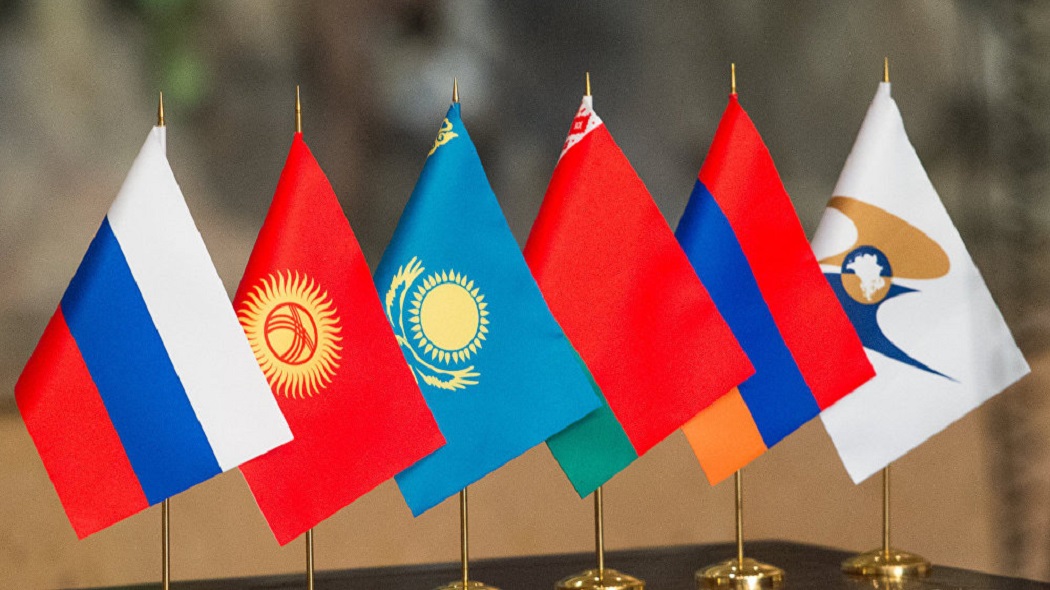 Уважаемые коллеги!Лаборатория инноваций Оренбургского института (филиала) Московского государственного юридического университета им. О.Е. Кутафина (МГЮА) при участии   Министерства образования Оренбургской области, Института проблем экологии и недропользования Академии наук Республики Татарстан, Оренбургского регионального отделения Ассоциации юристов России, приглашают Вас принять участие во Всероссийском конкурсе «Сотрудничество Российской Федерации и стран СНГ, ЕАЭС в отраслях ТЭК по проблемам рационального природопользования, экологии и охраны окружающей среды».Всероссийский конкурс проводится при финансовой поддержке РФФИ в рамках реализации научного проекта № 18-29-15034. К участию приглашаются научно-педагогические работники, аспиранты, магистранты и студенты, занимающиеся научно-исследовательской деятельностью.Цели и задачи конкурсаЦелью проведения Конкурса является активизация научных исследований по вопросам научно-технического сотрудничества Российской Федерации и стран СНГ, ЕАЭС в отраслях ТЭК по проблемам рационального природопользования, экологии и охраны окружающей среды.Задачи Конкурса: 1) выявление и развитие интереса к научно-исследовательской деятельности в целом и по теме конкурса; 2) выявление творчески одаренных студентов; 3) пропаганда научных знаний; 4) повышение качества подготовки специалистов.
По результатам Конкурса будет издан Сборник материалов «Сотрудничество Российской Федерации и стран СНГ, ЕАЭС в отраслях ТЭК по проблемам рационального природопользования, экологии и охраны окружающей среды» с размещением в РИНЦ.Условия участия в конкурсеКонкурсный проект может быть выполнен отдельным автором или группой соавторов (до 3 участников). Рабочие языки конкурса: русский. В рамках Конкурса предусмотрена заочная форма участия. После подведения итогов наградные материалы рассылаются участникам на эл. адреса, указанные в заявках.Участие в конкурсе добровольное и бесплатное.Номинации конкурсаКонкурсный отбор среди научно-педагогических работников, проводится по номинации № 1: - Лучшая научная статья по тематике Конкурса.Конкурсный отбор среди студентов, магистрантов, аспирантов проводится по номинации № 2 (1, 2, 3 место): - Лучшая научная статья по тематике Конкурса.Сроки проведения конкурсаКонкурс проводится с 1 июля по 31 октября 2021 года: - Прием заявок на участие в Конкурсе – с 1 июля 2021 года по 31 октября 2021 года включительно;- Экспертиза конкурсных работ – с 1 ноября 2021 г. по 15 ноября 2021 года; - Заседание Жюри Конкурса –16 ноября 2021 года - Объявление и награждение победителей – 1 декабря 2021 года. Для подачи заявки на Конкурс участник заполняет электронную форму заявки и прикладывает конкурсную работу.Все участники, работы которых будут допущены к экспертной оценке, получат Сертификаты об участии в Конкурсе. Победители Конкурса награждаются дипломами.Оргкомитет Конкурса направляет официальные письма с информацией победителям. Работы победителей Конкурса  и участников публикуются в сборнике научных работ.Порядок подачи заявки для участия в конкурсе При составлении заявки на участие и представлении конкурсных работ необходимо учитывать требования по их оформлению. Если работа не будет соответствовать указанным требованиям, то Оргкомитет уведомляет об этом участника с целью устранения выявленных нарушений.Для участия в отборочном этапе Всероссийской конференции требуется направить на официальную электронную почту Оргкомитета: kollektivgranta@gmail.com следующие материалы:Заявку на участие (приложение 1);В случае подачи заявки студентом (магистром, аспирантом) - рекомендацию, подписанную научным руководителем (в свободной форме, в отсканированном виде). Рекомендации в формате текстового файла Word оргкомитетом не принимаются. Непредставление рекомендации в отсканированном виде автоматически влечет непринятие заявки участника оргкомитетом.Конкурсные работы для публикации (приложение 2). Контактные лица: 1) Ефимцева Татьяна Владимировна, tve-26@mail.ru, тел.: +79225553532;2) Рахматуллина Оксана Владимировна, oxana.rakhmatullina@gmail.com, тел.: +79226227777.Допускается написание работ в соавторстве.Основными критериями отбора работ являются актуальность темы исследования, оригинальность представленных материалов, их соответствие  тематике Конкурса.Все принятые к участию конференции работы проверяются в системе «Антиплагиат». Оригинальность работы должна составлять не менее 70%.В тексте электронного письма необходимо указать следующую информацию:- фамилия, имя, отчество участника, название доклада.В поле «тема» электронного письма  необходимо указать:- ФИО участника;- наименование организации, представителем которой является участник, должность.Названия прикрепленных документов должны содержать следующую информацию:- Заявка/Конкурсная работа/ Номинация /Рекомендация научного руководителя (в зависимости от содержания документа);- Фамилия и инициалы участника.Пример: «Конкурсная работа. Жуков С.А. Номинация № 1. Предпринимательское право.docx»;«Заявка. Жуков С.А. Предпринимательское право. Номинация № 1.docx»;«Рекомендация научного руководителя. Жуков С.А. Предпринимательское право.docx».Приложение 1 ЗАЯВКА на участие во Всероссийском конкурсе научных статей с международным участием«Сотрудничество Российской Федерации и стран СНГ, ЕАЭС в отраслях ТЭК по проблемам рационального природопользования, экологии и охраны окружающей среды»Заявка на участие в Конкурсе должна быть выполнена в формате Word (например, заявка на конкурс_ИВАНОВА_Предпринимательское право_ Номинация № 1) на отдельном листе с точным заполнением каждого из перечисленных выше пунктов. Присланные на Конкурс работы без заявки приниматься не будут. Приложение 2Требования к оформлению научной статьиНаучная статья должно содержать: четкое изложение сути поставленной проблемы, включать самостоятельно проведенный анализ этой проблемы с использованием аналитического инструментария и формированием концепции в рамках выбранной темы, выводы, обобщающие авторскую позицию по поставленной проблеме. Эссе подается в формате doc (docx) и pdf. Объем текста: до 15 страниц формата А4, шрифт: кегль 14, тип TimesNewRoman, интервал 1,5; поля: верхнее - 2 см, левое - 3 см, нижнее - 2 см, правое - 1,5 см. Сноски постраничные,  нумерация сносок сплошная. Сноски набираются шрифтом TimesNewRoman, кегль шрифта 12 пт; междустрочный интервал 1,0. Структура научной статьи:- Краткая аннотация;- Ключевые слова;- Актуальность темы;- Методология исследования;- Степень научной разработанности темы;- Основная часть;- Заключительная часть (выводы);- Список литературы, оформленный в соответствии с ГОСТ. Пример оформления научной статьиВлияния на политическую психологию и правосознание людей через СМИИванов Иван Иванович,студент Оренбургского института (филиала) Университета имени О.Е.Кутафина (МГЮА), г.ОренбургАннотация. В данной статье рассматривается проблема влияния агрессивного информационного поля на сознание и политическую психологию людейи общая роль СМИ в становлении политической системы государства.Ключевые слова: СМИ, политическая психология, механизмы воздействия, информационное полеНа роль СМИ существует несколько взглядов. При этом в теории государства и права доминирует точка зрения, согласно которой СМИ можно выделить в «четвёртую ветвь власти». «Эта четвертая власть оказывается не метафорой, а реальной, хотя и специфической властью, обладающей мощным воздействием на общественные отношения».1Критерии оценки: - научная новизна; - актуальность тематики и ценность работы; - эрудиция, - последовательность и аргументированность изложения; - степень разработанности темы;- наличие аргументированной авторской позиции;-  оформление работы;- уникальность текста не менее 70 %.Конкурсные работы с уникальностью текста менее 70% не допускаются к экспертизе.Ф.И.О. автора (соавторов)НоминацияНазвание работыКраткая аннотация работыМесто работы (учебы)ДолжностьУченая степеньУченое званиеАдресКонтактный телефон Адрес электронной почты